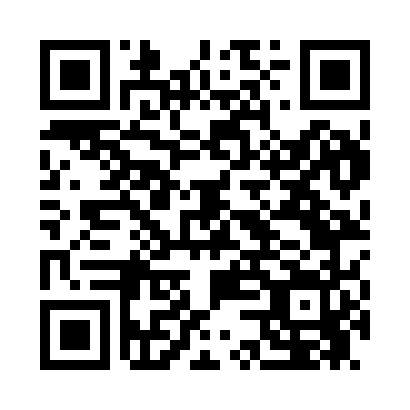 Prayer times for Holderness, New Hampshire, USAMon 1 Jul 2024 - Wed 31 Jul 2024High Latitude Method: Angle Based RulePrayer Calculation Method: Islamic Society of North AmericaAsar Calculation Method: ShafiPrayer times provided by https://www.salahtimes.comDateDayFajrSunriseDhuhrAsrMaghribIsha1Mon3:195:0912:504:578:3210:212Tue3:205:0912:514:578:3210:213Wed3:215:1012:514:578:3110:204Thu3:225:1112:514:578:3110:205Fri3:235:1112:514:578:3110:196Sat3:245:1212:514:578:3010:187Sun3:255:1312:514:578:3010:178Mon3:265:1312:524:578:3010:179Tue3:275:1412:524:578:2910:1610Wed3:285:1512:524:578:2910:1511Thu3:295:1612:524:578:2810:1412Fri3:315:1612:524:578:2710:1313Sat3:325:1712:524:578:2710:1214Sun3:335:1812:524:578:2610:1115Mon3:355:1912:524:568:2610:1016Tue3:365:2012:534:568:2510:0817Wed3:375:2112:534:568:2410:0718Thu3:395:2212:534:568:2310:0619Fri3:405:2312:534:568:2210:0520Sat3:425:2412:534:568:2210:0321Sun3:435:2512:534:558:2110:0222Mon3:455:2612:534:558:2010:0023Tue3:465:2712:534:558:199:5924Wed3:485:2812:534:558:189:5725Thu3:495:2912:534:548:179:5626Fri3:515:3012:534:548:169:5427Sat3:525:3112:534:548:159:5328Sun3:545:3212:534:538:149:5129Mon3:555:3312:534:538:129:4930Tue3:575:3412:534:528:119:4831Wed3:585:3512:534:528:109:46